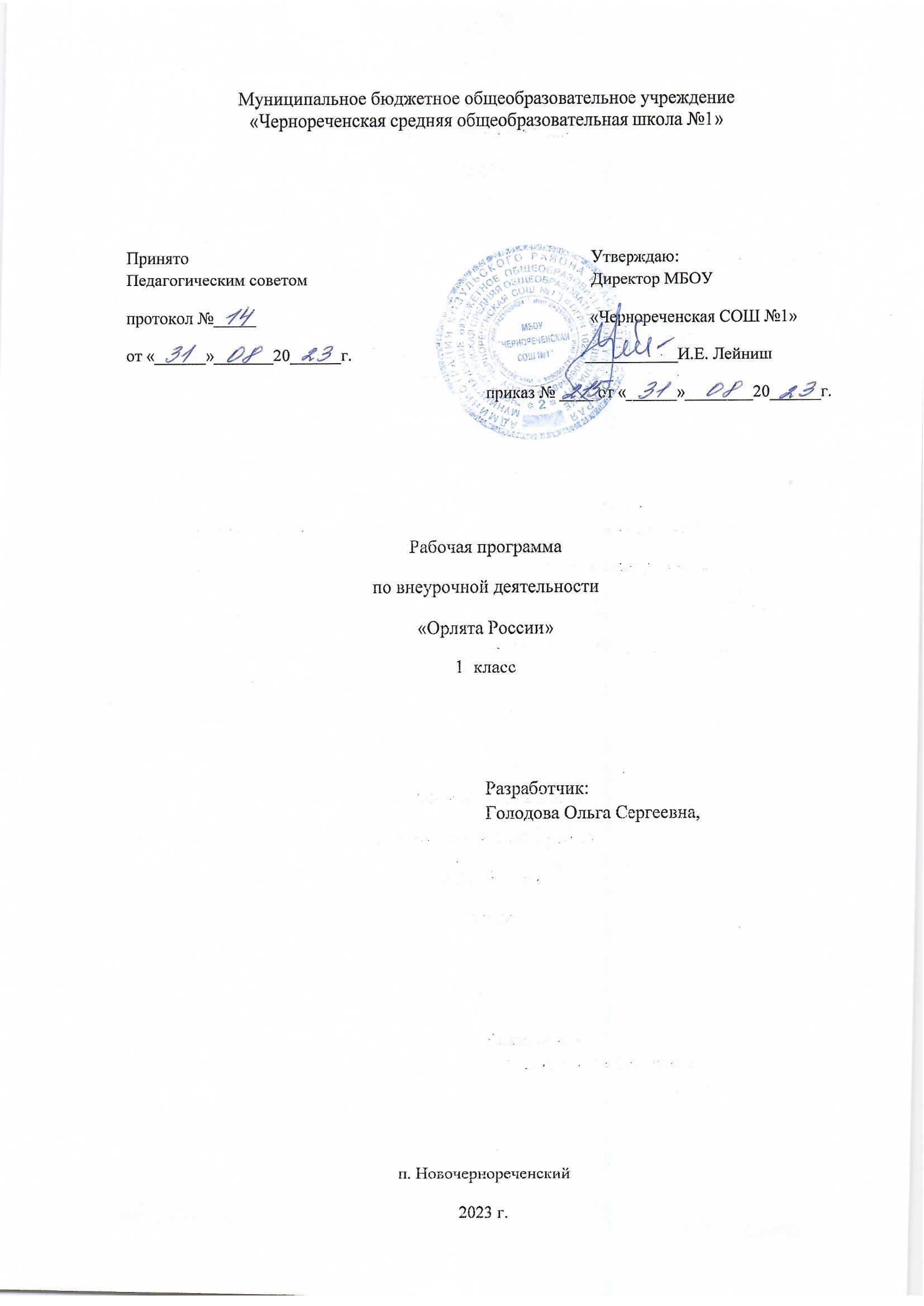 Планируемые  результаты  изучения курсаЦелевые ориентиры результатов участия и освоения младшими школьниками содержания учебно-методического комплекса программы «Орлята России» определены в соответствии с ФГОС основными направлениями воспитания, зафиксированными в Примерной рабочей программе воспитания, и основываются на российских базовых национальных ценностях.По итогам участия в программе «Орлята России» в течение учебного года младший школьник: понимает важность социально значимых ценностей Программы (понимает сопричастностьк истории родного края, своей Родины — России, Российского государства; осознаёт принадлежность к своему народу и общности граждан России; понимает значение государственных символов;уважает духовно-нравственную культуру своей семьи, народа; понимает ценность человеческойжизни, ценность родного языка, русского языка; сознаёт и принимает свою половую принадлежность, соответствующие ей психофизические и поведенческие особенности с учётом возраста;ориентирован на физическое развитие с учётом возможностей здоровья, занятия физкультурой испортом; сознаёт ценность труда в жизни человека, семьи, общества; понимает ценность природы,зависимость жизни людей от природы, влияние людей на природу, окружающую среду);применяет в жизни позитивный опыт, полученный в результате участия в различных видахвнеурочной деятельности (принимает участие в жизни класса, общеобразовательной организации в доступной по возрасту социально значимой деятельности; умеет оценивать поступки с позиции их соответствия нравственным нормам, осознаёт ответственность за свои поступки; проявляет стремление к самовыражению в разных видах художественной деятельности, искусстве; владеет основными навыками личной и общественной гигиены, безопасного поведения в быту, природе, обществе; проявляет интерес к разным профессиям; участвует в различных видах доступного по возрасту труда, трудовой деятельности; проявляет любовь и бережное отношение к природе, неприятие действий, приносящих вред природе, особенно живым существам; имеет первоначальные навыки наблюдения, систематизации и осмысления опыта в естественно-научной и гуманитарной областях знаний); демонстрирует социально значимую активность в социуме (демонстрирует уважение к государственной символике России, своего региона, местам почитания героев и защитников Отечества); первоначальные навыки общения с людьми разных народов, вероисповеданий; во взаимодействии с окружающими доброжелателен, проявляет сопереживание, готовность оказывать помощь, выражает неприятие поведения, причиняющего физический и моральный вред другим людям, уважает старших; бережно относится к физическому здоровью, соблюдает основные правила здорового и безопасного для себя и других людей образа жизни, в том числе в информационной среде, проявляет интерес к чтению; проявляет уважение к труду, людям труда, демонстрирует бережное отношение к результатам труда; придерживается в своей деятельности экологических норм; выражает познавательные интересы, активность, любознательность и самостоятельность в познании, демонстрирует в деятельности и повседневном общении интерес и уважение к научным знаниям, науке).Календарно – тематическое планирование№ДатаТема101.09«Кто такой эрудит»208.09«Эрудит – это…»315.09«Всезнайка»422.09«Встреча с интересным эрудитом – книгой»529.09«Подведём итоги»606.10«От слова к делу»713.10«Спешить на помощь безвозмездно»820.10«Совместное родитель- ское собрание«Наша забота!»927.10«Доброволец – это доброе сердце»1010.11«Подведём итоги»1117.11«Мастер – это …»1224.11«Мастерская Деда Мороза…»1301.12«Класс мастеров»1408.12«Классная ёлка»1515.12«Новогоднее настроение»1622.12«Утро мы начнём с за рядки»1729.12«Сто затей для всех друзей»18«Весёлые старты»19«Самые спортивные ре- бята моей школы»20«Азбука здоровья»21«Орлёнок – хранитель исторической памяти»22«История школы – моя история»23«Поход в музей» -24«Историческое чаепитие»25«ЭКОЛОГиЯ»26«Каким должен быть настоящий эколог?»27«В гости к природе»28«Мы друзья природы»29«Орлята – экологи»30«Лидер – это…»31«Я хочу быть лидером»32«С командой действую!»33«Мы дружный класс»